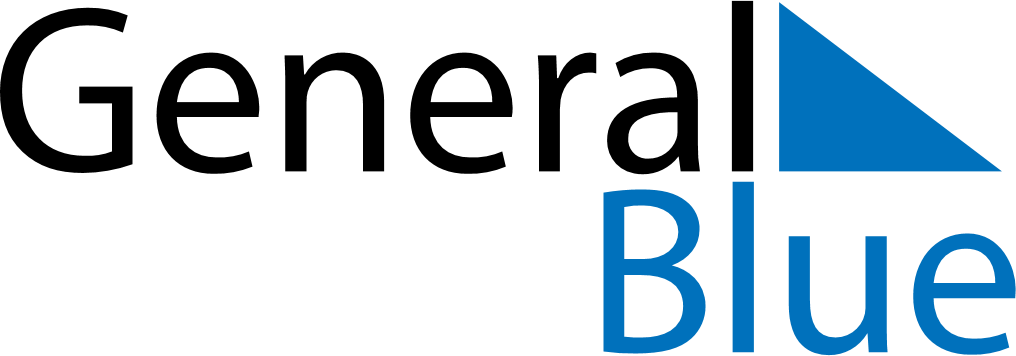 September 2018September 2018September 2018September 2018UruguayUruguayUruguaySundayMondayTuesdayWednesdayThursdayFridayFridaySaturday1234567789101112131414151617181920212122232425262728282930